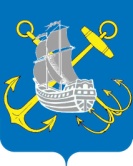 МЕСТНАЯ АДМИНИСТРАЦИЯ ВНУТРИГОРОДСКОГО МУНИЦИПАЛЬНОГО ОБРАЗОВАНИЯ САНКТ-ПЕТЕРБУРГА МУНИЦИПАЛЬНЫЙ ОКРУГ МОРСКОЙ_____________________________________________________________________________________199226, Санкт-Петербург, ул. Кораблестроителей, д. 21, к.1 тел 356-55-22ПОСТАНОВЛЕНИЕ № 6815 сентября 2015 года                                                                                        Санкт-ПетербургОб утверждении ведомственных целевых программ и расходов реализации вопросов местного значения на 2016 годНа основании Закона Санкт-Петербурга «Об организации местного самоуправления в Санкт-Петербурге» от 23.09.2009 г. № 420-79 и Устава внутригородского муниципального образования Санкт-Петербурга муниципальный округ Морской, местная администрацияПОСТАНОВЛЯЕТ: Утвердить  ведомственную целевую программу «Мероприятия по охране здоровья граждан от воздействия окружающего табачного дыма и последствий потребления табака на территории муниципального образования» согласно приложению № 1 к настоящему постановлению.Утвердить  ведомственную целевую программу «Мероприятия по профилактике правонарушений» согласно приложению № 2 к настоящему постановлению.Утвердить  ведомственную целевую программу «Мероприятия по профилактике дорожно-транспортного травматизма на территории муниципального образования» согласно приложению № 3 к настоящему постановлению.Утвердить  ведомственную целевую программу «Мероприятия по профилактике незаконного потребления наркотических средств и психотропных веществ, новых потенциально опасных психоактивных веществ, наркомании в Санкт-Петербурге» согласно приложению № 4 к настоящему постановлению.Утвердить  ведомственную целевую программу «Мероприятия по профилактике терроризма и экстремизма, а также минимизация и (или) ликвидация последствий проявлений терроризма и экстремизма на территории муниципального образования» согласно приложению № 5 к настоящему постановлению.Утвердить  ведомственную целевую программу «Проведение подготовки и обучения неработающего населения способам защиты и действиям в чрезвычайных ситуациях, а также способам защиты от опасностей, возникающих при ведении военных действий или вследствие этих действий» согласно приложению № 6 к настоящему постановлению.Утвердить  ведомственную целевую программу «Благоустройство придомовых территорий и территорий дворов» согласно приложению № 7 к настоящему постановлению.Утвердить  ведомственную целевую программу «Озеленение территории муниципального образования» согласно приложению № 8 к настоящему постановлению.Утвердить  ведомственную целевую программу «Создание зон отдыха. Обустройство и содержание детских и спортивных площадок» согласно приложению № 9 к настоящему постановлению.Утвердить  ведомственную целевую программу «Содержание территорий зеленых насаждений внутриквартального озеленения, включая уборку территорий детских и спортивных площадок» согласно приложению № 10 к настоящему постановлению.Утвердить  ведомственную целевую программу «Военно-патриотическое воспитание молодежи» согласно приложению № 11 к настоящему постановлению.Утвердить  ведомственную целевую программу «Организация и проведение местных и участие в организации и проведении городских праздничных и иных зрелищных мероприятий» согласно приложению № 12 к настоящему постановлению.Утвердить  ведомственную целевую программу «Организация и проведение мероприятий по сохранению и развитию местных традиций и обрядов» согласно приложению № 13 к настоящему постановлению.Утвердить  ведомственную целевую программу «Организация и проведение досуговых мероприятий для жителей муниципального образования» согласно приложению № 14 к настоящему постановлению.Утвердить  ведомственную целевую программу «Проведение физкультурно-оздоровительных мероприятий» согласно приложению № 15 к настоящему постановлению.Утвердить  ведомственную целевую программу «Периодические издания, учрежденные представительным органом» согласно приложению № 16 к настоящему постановлению.Утвердить расходы по реализации вопросов местного значения по формированию архивных фондов органов местного самоуправления, муниципальных предприятий и учреждений согласно приложению № 17 к настоящему постановлению.Утвердить расходы по реализации вопросов местного значения на организацию информирования, консультирования и содействия жителям муниципального образования по вопросам создания товариществ собственников жилья, советов многоквартирных домов, формирования земельных участков, на которых расположены многоквартирные дома согласно приложению № 18 к настоящему постановлению.Утвердить расходы по реализации вопросов местного значения на осуществление защиты прав потребителей согласно приложению № 19 к настоящему постановлению.Утвердить расходы по реализации вопросов местного значения на расходы, связанные с предоставлением средств субсидий в целях возмещения затрат, связанных с организацией временного трудоустройства несовершеннолетних в возрасте от 14 до 18 лет в свободное от учебы время согласно приложению № 20 к настоящему постановлению.Утвердить расходы по реализации вопросов местного значения на профессиональное образование и дополнительное профессиональное образование выборных должностных лиц местного самоуправления, депутатов муниципального совета муниципального образования, муниципальных служащих и работников муниципальных учреждений согласно приложению № 21 к настоящему постановлению.Утвердить расходы по реализации вопросов местного значения по реализации мероприятий по разработке технической документации и составлению смет в области благоустройства согласно приложению № 22 к настоящему постановлению.Контроль за исполнением настоящего постановления оставляю за собой.Настоящее постановление вступает в силу с  момента его подписания.Глава  местной администрации                                                                                 Матяш И.А.